Ardeley St Lawrence C of E Primary SchoolNewsletter                                                  25th September 2020Dear ParentsGood news…Well done to these children who have made a wonderful start to the year and have earnt their first merit certificate:RED: Ewan, Lacey, Owen, Evie, Harley, Ayva, Laylah, Amber, Cameron.Rain…and Covid
Sadly, I think the last of the good weather has left us!When it is raining at collection time please still stagger your arrival. A smaller number of parents arriving at a time means we can get the children out to you more quickly.At school we are keeping windows and doors, open as recommended, for extra ventilation. As the weather has started to get cooler please consider sending children in a vest or with an extra layer they can put on. Thank you for using all of the time during drop off. This keeps the traffic flowing and ensures the system can work. This week’s ‘Drop Off, Dress Up’s theme was Cowboys! Thanks to Mrs Sendall for joining in this week (although as she normally takes the photo there is no evidence this week!)As you know, this week, the government have further tightened the restrictions to try and stem the rising tide of infections. Please help us to keep the whole community safe by staying 2m apart when collecting children on the playground and not gathering in groups outside the school gates.If your child has a persistent new cough, a temperature or has lost sense of taste and smell please do not bring them to school. Children without these symptoms but with a cold (runny nose) can still come to school.
Forms and Funding…Please return data collection forms have been sent out. Please ensure we have up to date contact numbers for you and at least one other emergency contact should we not be able to reach you.Please do also register for the Universal or Free School Meals. I cannot stress highly enough the difference this additional funding makes to the children. If you have not yet registered it is quick and easy and it may be worth checking if your circumstances have changed since last year.  Just go to: www.hertfordshire.gov.uk/freeschoolmeals 
Forest Schools & PE…As the weather changes layers will be essential, as the children will be outside in all weathers. Wellington boots and waterproof jackets can be left in school.The next two weeks are as follows: 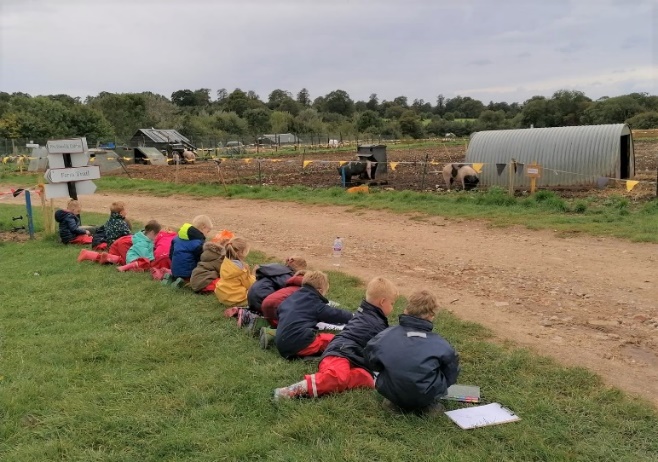 EYFS also made the most of the outside this week, visiting the farm to paint the pigs as part of their Beatrix Potter unit:Lunches…Next week EYFS/KS1 children will be able to order hot food and go to the village hall for lunch; KS2 will have packed lunches here. We are running a simplified menu for the next 2 weeks:A cheese roll will also be available every day.From 5 October we will be running 2 sittings as usual and all children can have a hot lunch.Events…Thank you for your generous donations for the Food Shed. They have asked me to pass on their thanks and appreciation. We had a wonderful outside Harvest service; the children heard the bible story about feeding the 5000 with the loaves and fishes. They all then went back in to have a (chocolate) fish & loaf and watch a short film of the bible story.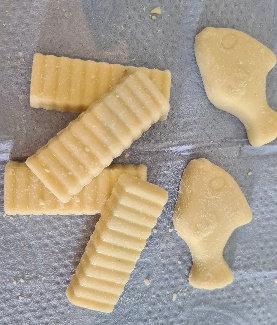 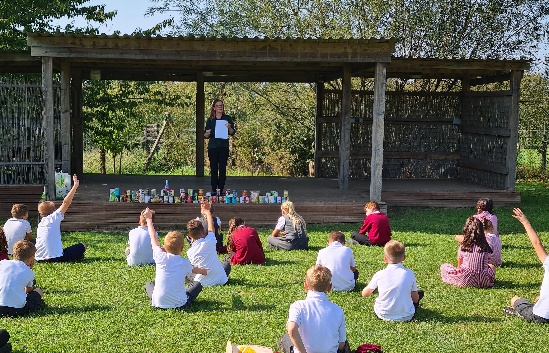 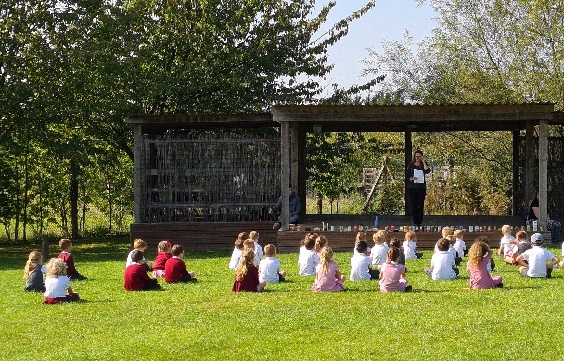 This is the final call to order the Virtual Summer Show, please order on Wisepay or contact the office. You will then receive a download code by email.  Thank you for your support, every little bit of fundraising helps at the moment and I know it has been very well received by everyone who has watched it. A reminder that all the information you may need is on the website: https://www.ardeley.herts.sch.uk/parents-info/covid-19-information-for-parentsWith kind regardsMrs Connolly	           Autumn Diary Dates            	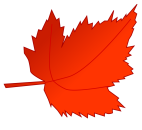 To Be Confirmed (TBC)Tuesday 6 October				Celtic Harmony Trip – cancelledTuesday 20 October				School Photos Tuesday 20 October				Parent Consultations - TBCWednesday 21 October			Parent Consultations – TBCThursday 22nd October 			FAS Brownie cake sale (pre-ordered)Friday 23 October 				INSET day25 October – 30 October 			Half TermWeek B – 28th September – 2nd October Week B – 28th September – 2nd October Week B – 28th September – 2nd October Week B – 28th September – 2nd October Tuesday – Forest School SessionTuesday – Forest School SessionThursday - PEThursday - PEUKS2 (1 hr)LKS2KS1EYFS Week A – 5th – 9th  OctoberWeek A – 5th – 9th  OctoberWeek A – 5th – 9th  OctoberWeek A – 5th – 9th  OctoberTuesday – Forest School SessionTuesday – Forest School SessionThursday - PEThursday - PEUKS2 (1 hr)KS1LKS2UKS2MONDAYTUESDAYWEDNESDAYTHURSDAYFRIDAYFISH FINGERS, CHIPS AND VEGETABLESBURGER IN BUN, WEDGES AND VEGETABLESSAUSAGE, MASH AND BEANSHOTDOG, PASTA AND VEGETABLESCHEESE AND TOMATO PIZZA, CHIPS AND VEGETABLESJACKET POTATO WITH CHEESE OR BEANSJACKET POTATO WITH CHEESE OR BEANSJACKET POTATO WITH CHEESE OR BEANSJACKET POTATO WITH CHEESE OR BEANSJACKET POTATO WITH CHEESE OR BEANSCHEESE BAGUETTEHAM BAGUETTECHICKEN BAGUETTEHAM BAGUETTECOLD PIZZA SLICESELECTION OF PUDDINGSSELECTION OF PUDDINGSSELECTION OF PUDDINGSSELECTION OF PUDDINGSSELECTION OF PUDDINGS